После сессии Совета 2017 года было проведено одно собрание Рабочей группы Совета по финансовым и людским ресурсам (РГС-ФЛР). Собрание проходило в Женеве 22−23 января 2018 года под председательством г-на Дитмара Плессе (Германия). С полным отчетом о последнем собрании (22−23 января 2018 года) можно ознакомиться по адресу https://www.itu.int/md/S18-CLCWGFHRM8-C-0028/en. Для подробного изложения различных мнений, высказанных в ходе обсуждений, делегатам Совета следует ссылаться на этот отчет.1	Меры, вытекающие из решений Совета 2017 года−	Отчет о ходе работы по проекту "Варембе-2", связанному с помещениями штаб-квартиры Союза: состояние дел и подробные технические условия (устное представление)1.1	Заместитель Генерального секретаря проинформировал участников собрания о ходе работ по проекту "Варембе-2", связанному с помещениями штаб-квартиры Союза.1.2	Конкурс, проводившийся в течение десяти месяцев 2017 года, оказался успешным – было подано 94 заявки из 16 стран, и в первом раунде на рассмотрение было представлено 74 проекта. В состав жюри входили профессиональные архитекторы из каждого региона МСЭ, заместитель Генерального секретаря МСЭ, должностные лица и члены Совета персонала МСЭ, председатель КГГЧ, а также швейцарские официальные лица на федеральном уровне и на уровне кантонов. Жюри отобрало 15 прошедших во второй раунд проектов, а затем определило победителя и трех лауреатов.1.3	Конкурс был полностью анонимным. Победителем стал архитектор из Швейцарии, второе место присуждено участнику из Дании, третье – французскому конкурсанту, а четвертое место занял еще один представитель Швейцарии. Экспозиция проектов, разработанных ими, будет организована в здании Монбрийан 26 января 2018 года для делегатов, а всю следующую неделю – для широкой публики. 29 января 2018 года состоится награждение архитекторов-лауреатов почетными грамотами МСЭ.1.4	После первого раунда конкурса в требования были внесены поправки, с тем чтобы обеспечить полное соответствие реализуемого проекта руководящим указаниям ООН по безопасности, предусмотреть новую дорогу от улицы Джузеппе Мотта к новому зданию, фасад и главный вход которого должны выходить на площадь Наций, и увеличить число конференц-залов. На въезде на дорогу, ведущую к новому зданию, будет размещен пост охраны. Победивший в конкурсе проект предусматривает стеклянные стены, выходящие в открытый внутренний двор. Среди причин, по которым был выбран этот проект, можно назвать большую общую площадь здания, удачно решенные помещения для проведения конференций и высокую долю естественного освещения. Это самое высокое здание из предложенных, и именно ему отдали предпочтение представители Совета персонала МСЭ.1.5	Помимо необходимых помещений и оснащения, которые уже имеются в зданиях "Варембе" и "Башня", в новом здании предусмотрен второй главный конференц-зал на 500 мест, который можно разделить на два зала. Он служит дополнением к конференц-залу на 500 мест, который делится на четыре зала. 1.6	Что касается людских ресурсов, 1 марта 2018 года к проекту присоединится старший советник по строительным проектам (P5) (архитектор, в настоящее время работающий над стратегическим планом по сохранению наследия ООН), открыта вакансия сотрудника по закупкам (P4) с опытом работы в строительных проектах, и предполагается увеличение административного содействия.1.7	В отношении финансовых вопросов следует отметить, что завершившийся конкурс не вышел за рамки бюджета. Ожидается, что этап проектирования также будет реализован в рамках бюджета. По итогам обсуждений с архитектором в проект был внесен ряд изменений с целью исключить некоторые необязательные элементы и привести затраты на проектирование, строительство и весь проект в целом в соответствие с бюджетом, выделенным Советом.1.8	Имеются все предпосылки для реализации проекта по согласованному Советом графику: демонтаж здания "Варембе" намечен на 2020 год, а открытие нового здания с одновременным выставлением на продажу здания "Башня" – на конец 2023 года. Новое здание вместит все помещения и оборудование, имеющиеся в зданиях "Монбрийан" и "Башня", а также всех сотрудников. Поскольку здание "Варембе" необходимо будет освободить в будущем году, в настоящее время рассматриваются варианты временного размещения. Один из вариантов – аренда площадей в ВМО. Чтобы сократить размер площади, которую потребуется арендовать, предполагается повысить вместимость здания "Монбрийан" путем его открытой перепланировки. Взамен библиотеки на шестом этаже планируется обустроить залы заседаний, чтобы компенсировать утрату соответствующих помещений "Варембе". −	Обновленная информация о реализации мер по взиманию сборов за UIFN и IIN (Документ CWG-FHR 8/18)1.9	Секретариат представил Документ CWG-FHR 8/18: 1) кратко изложив базовую информацию о Решениях 600 и 601 Совета по UIFN и IIN; 2) предоставив обновленную информацию о ходе выполнения этих Решений; и 3) внеся два предложения на рассмотрение и одобрение РГС-ФЛР.1.10	Усовершенствованные системы присвоения и регистрации номеров UIFN и IIN начали действовать с 16 января 2018 года, и пока что с помощью таких систем, в соответствии с новой структурой сборов, утвержденной Решением 600 Совета, обработано 23 заявки на регистрацию UIFN.1.11	Делегаты выразили признательность Секретариату за новую информацию и прогресс, достигнутый в выполнении Решений 600 и 601 Совета.1.12	В связи с предложением 1, касающимся сбора актуальных контактных данных, у некоторых делегатов возник вопрос о том, не ляжет ли это предложение дополнительным бременем на Государства-Члены.1.13	Секретариат пояснил, что данное предложение – это напоминание о предложении Государствам-Членам организовать ведение актуального перечня признанных эксплуатационных организаций (ПЭО) на веб-сайте МСЭ https://www.itu.int/en/ITU-T/inr/Pages/roa.aspx:В указанном Циркуляре администрациям Государств-Членов предлагалось сообщить в БСЭ, на добровольной основе, обо всех объединениях, имеющих статус ПЭО в соответствии со Статьей 6 Устава МСЭ и пп. 1007 и 1008 Приложения к Уставу МСЭ, используя приложенную к Циркуляру форму. Администрации могли также предоставить перечень в письменном виде либо указать веб-сайт, на котором можно найти соответствующую информацию.1.14	Что касается предложения 2, некоторые Государства-Члены выразили обеспокоенность по поводу последствий удаления записей из базы данных МСЭ, а также по поводу того, что предельный срок 30 июня 2018 года недостаточен для соблюдения всех необходимых юридических формальностей на национальном уровне. 1.15	Секретариат пояснил, что для удаления записей из базы данных МСЭ потребуются уведомления или подтверждения со стороны национальных администраций/регуляторных органов. Срок 30 июня 2018 года следует пересмотреть, чтобы предоставить необходимый запас времени Государствам-Членам.1.16	Председатель предложил Секретариату подготовить документ к Совету 2018 года для обсуждения вопроса пересмотра предложения 2.Рекомендация: Совету предлагается принять к сведению предложение 1, а также рассмотреть и обсудить вопрос пересмотра предложения 2.−	Отчет о состоянии дел с ненадлежащим использованием номеров IMEI радиотелефонных трубок (Документ CWG-FHR 8/19)1.17	Секретариат представил Документ CWG-FHR 8/19. В завершение Председатель призвал Членов МСЭ вносить вклад в работу ИК11 МСЭ-T.−	Совершенствование процесса проведения ПК: руководящие указания по вопросам этики и исследование по вопросу слушаний кандидатов (Документ CWG-FHR 8/17)1.18	Секретариат представил Документ CWG-FHR 8/17 "Возможные способы совершенствования процесса проведения Полномочной конференции: слушания кандидатов и руководящие указания по вопросам этики". В отношении раздела, посвященного слушаниям кандидатов, один из делегатов напомнил Группе, что она представила это предложение на ПК-14, которая препроводила данный вопрос Совету, а тот теперь направляет его обратно на рассмотрение ПК-18. Этот делегат надеялся, что предложенные меры будут реализованы в текущем цикле, и не оставляет надежды, что ПК-18 предпримет необходимые действия для реализации предложения в следующем выборном цикле. Он также предложил региональным организациям приглашать кандидатов на свои собрания, чтобы дать им время и возможность представиться и ответить на вопросы. В частности, он пригласил кандидатов на собрания СИТЕЛ от имени этой организации. Было отмечено, что общие правила, а именно правило 170, касающееся внутренних кандидатов, по-видимому, затрудняют процесс планирования графика слушаний, поскольку внутренние кандидаты обычно дожидаются предельного срока, чтобы официально заявить свою кандидатуру. В итоге для слушания остается временнóе окно в один месяц, чего недостаточно, поскольку ближе к мероприятию администрации уже могут раздать инструкции о том, как голосовать, и смысл в проведении слушания пропадает.1.19	Управление по вопросам этики пояснило, что руководящие указания по вопросам этики, подготовленные по запросу Совета, содержат инструкции по практическому применению некоторых принципов на основе существующей правовой базы и текущей практики, когда мероприятия в рамках кампании будущих кандидатов проводятся до официального заявления кандидатур. В ответ на вопрос Председателя сотрудник по вопросам этики разъяснил, что руководящие указания касаются внутренних кандидатов (включая избранное на текущий цикл должностное лицо), но не затрагивают мероприятий тех кандидатов, которые на данный момент не занимают должностей в Союзе.1.20	Одна из делегаций отметила гибкий подход, использованный в разделе по этическим вопросам, касающимся кандидатов и проведения кампаний, и выразила сожаление, что тот же подход не был применен к организации слушаний кандидатов.1.21	Еще одна делегация солидаризировалась с замечаниями других делегатов, выразив разочарование в связи с тем, что не предусмотрено совместного собрания, на котором присутствовали бы все кандидаты.1.22	Одна из делегаций высказалась в поддержку того, чтобы руководящие указания по вопросам этики были представлены Совету 2018 года для их принятия.1.23	Одна из делегаций выразила обеспокоенность в связи с тем, что внутренние и внешние кандидаты могут оказаться в неравном положении.1.24	Было решено направить руководящие указания по вопросам этики на Совет 2018 года для дальнейшего обсуждения и утверждения.1.25	Что касается слушаний кандидатов, было решено включить замечания, сделанные в ходе этого собрания, в отчет Председателя для представления Совету 2018 года. Вопрос о слушаниях кандидатов будет представлен Совету 2018 года с рекомендацией от Председателя направить этот вопрос на ПК-18.Рекомендация: Группа рекомендует Совету утвердить руководящие указания по вопросам этики и направить документ Секретариата ПК-18 для обсуждения вопросов, возникших в ходе рассмотрения этой темы.−	Отчет о мерах по восстановлению численности персонала БР (устное представление)1.26	В целях решения проблемы, связанной с задержками в обработке заявок и необходимостью увеличения численности персонала БР, внимание к которой было ранее привлечено одним из делегатов, Директор МСЭ-R г-н Франсуа Ранси проинформировал делегатов о публикации объявлений о вакансиях на замещение трех должностей категории P3, которые должны быть заполнены в 2018 году. Эти должности предусмотрены в бюджете начиная с 2018 года.−	Возмещение затрат на спутниковые системы НГСО (Документ CWG-FHR 8/20)1.27	Документ CWG-FHR 8/20 представлен Секретариатом. Он подготовлен в соответствии с поручением Совета, которое тот дал на своей сессии 2017 года Бюро радиосвязи и которое касалось исследования технических проблем, возникающих в связи с обработкой заявок на регистрацию сложных негеостационарных спутниковых систем (НГСО). Этот документ содержит основные выводы проведенного исследования таких технических проблем, а также краткий обзор замечаний к данному исследованию, сделанных Радиорегламентарным комитетом и Рабочими группами МСЭ-R. В нем предложено три невзаимоисключающих варианта процедур совершенствования схемы возмещения затрат на спутниковые системы НГСО.1.28	Согласно поручению Совета 2017 года заключительный отчет БР Совету 2018 года о заявках на регистрацию систем НГСО должен быть опубликован на веб-сайте Совета не позднее 1 февраля 2018 года. В нем будут приведены практические примеры, а также статистические данные о последствиях предлагаемых изменений к Решению 482.1.29	Этот отчет может быть впоследствии обновлен с учетом отзывов от членов МСЭ и исследовательских комиссий МСЭ-R.1.30	Было подчеркнуто, что любое решение Совета по этому вопросу должно соответствовать требованиям завтрашнего дня, чтобы избежать необходимости в принятии корректирующих мер в обозримом будущем.Рекомендация: Совету предлагается рассмотреть заключительный отчет БР о заявках на регистрацию систем НГСО и, если это целесообразно, пересмотреть Решение 482.−	Вклад Китайской Народной Республики: Оптимизация мероприятий МСЭ высокого уровня, имеющих глобальный характер (Документ CWG-FHR 8/4)1.31	Делегат от Китайской Народной Республики представил документ, в котором указывается на существующие возможности для совершенствования организации и графика проведения мероприятий высокого уровня.1.32	Под мероприятиями высокого уровня в данном случае подразумеваются ITU Telecom, ГСР и т. д., но не ПК, ВКРЭ, ВАСЭ или ВКР.1.33	В этом документе отмечается следующее:•	мероприятия высокого уровня, организуемые в настоящее время МСЭ, являются достаточно многочисленными, а сроки и места их проведения имеют "беспорядочный" характер;•	высокопоставленные представители, в том числе руководители из Государств-Членов, не могут часто посещать эти мероприятия;•	чрезмерное количество проводимых ежегодно институционализированных мероприятий не способствует эффективности мер, принимаемых МСЭ в целях сбережения человеческих, финансовых и иных ресурсов; и•	темы некоторых из мероприятий высокого уровня взаимосвязаны и поэтому проведение этих мероприятий вплотную друг к другу не только будет способствовать повышению эффективности, но и будет отвечать интересам укрепления обмена идеями между членами и расширения участия, а также повышения уровня воздействия этих мероприятий.1.34	В нем предлагается, чтобы проведение всех текущих мероприятий Союза высокого уровня было тщательно продумано и систематизировано Генеральным секретариатом и чтобы он мог оптимальным образом организовать и составить вариант графика проведения этих мероприятий, который должен быть представлен на рассмотрение Совета 2018 года.1.35	Некоторые делегаты выступили в поддержку данного предложения, отметив при этом важность совмещения мероприятий и объединения приглашений на мероприятия в одном письме от МСЭ.1.36	Председатель признал ценность этого вклада, реализация которого потребует внутренней координации между Генеральным секретариатом и Секторами.Рекомендация: Совету предлагается поддержать предложение, изложенное в пункте 2 Документа CWG-FHR 8/4.−	Система подотчетности и прозрачности (Документ CWG-FHR 8/9)1.37	Секретариат представил документ, содержащий обновленную информацию о прогрессе в достижении контрольных показателей ОИГ для системы подотчетности.1.38	Система подотчетности МСЭ основывается на принципе выполнения Союзом своего мандата прозрачным образом и на его подотчетности перед своими членами. К основным элементам подотчетности относятся документы о делегировании полномочий; политика раскрытия финансовой информации; внутреннее сопроводительное письмо МСЭ; инструменты управления результатами деятельности и управление рисками в стратегическом планировании; структура результатов деятельности, обеспечивающая возможность управления, ориентированного на результаты; а также создание Независимого консультативного комитета по управлению (IMAC).1.39	Система подотчетности МСЭ включает три (3) компонента, основанных на структуре, представленной в отчете ОИГ: Соглашение с Государствами-Членами, Членами Секторов, Ассоциированными членами, Академическими организациями и пользователями услуг МСЭ; управление рисками и внутренний контроль; а также механизм подачи жалоб и реагирования на них. Эти компоненты предусматривают в общей сложности семнадцать (17) контрольных показателей, служащих для оценки устойчивой системы подотчетности на основе прозрачности и культуры подотчетности.1.40	МСЭ будет предпринимать следующие действия в отношении своей системы подотчетности:•	периодически пересматривать ее, чтобы усилить потенциал организации и обеспечить ее постоянную полезность;•	осуществлять ее обновление, чтобы отражать новые требования или улучшения, вытекающие из новых инициатив или извлеченных уроков;•	по-прежнему принимает необходимые меры, чтобы она оставалась адаптированной к мандату и задачам Союза; и•	продолжать следить за тем, чтобы система подотчетности реагировала на меняющиеся обстоятельства и учитывала передовой опыт, накопленный в системе ООН.Рекомендация: Совету предлагается принять к сведению Документ C18/20.−	Вклад Федеративной Республики Бразилия: Расширение участия в работе МСЭ членов, не являющихся государствами (Документ CWG-FHR 8/3)1.41	Этот документ представлен делегатом от Федеративной Республики Бразилия.1.42	По итогам консультаций с Членами Секторов были предложены три основных принципа, позволяющих расширить участие в работе МСЭ членов, не являющихся государствами, и, как следствие, сохранить существующих и привлечь новых. Эти принципы были представлены Совету 2017 года в Документе C17/97. По решению Совета 2017 года документ был направлен восьмому собранию РГС-ФЛР для дальнейшего изучения.1.43	Ниже приводятся предложенные основные принципы:•	повышение ценности членства в МСЭ;•	активизация участия путем предотвращения дублирования работы;•	проявление уважения к компетенции, специальным знаниям и вкладам тех, кто не является членом МСЭ.1.44	Делегаты выразили поддержку перечисленным в указанном документе принципам и высказали ряд комментариев и замечаний. В исследовательских комиссиях следует обеспечить равное отношение к Членам Секторов и Государствам-Членам. Следует избегать дублирования работы в исследовательских комиссиях, поскольку это имеет финансовые последствия. Предложения о создании региональных исследовательских комиссий следует подавать в консультативные группы, то есть КГСЭ, КГРЭ и КГР.1.45	Председатель напомнил делегатам, что в связи со спецификой каждого региона может требоваться дифференцированный подход.Рекомендация: Восьмое собрание РГС-ФЛР поддерживает принципы, изложенные в Документе CWG-FHR 8/3 и Документе C17/97.2	−	Отчет Независимого консультативного комитета по управлению (IMAC) и последующие меры в связи с его рекомендациями (Документы CWG-FHR 8/12 
и CWG-FHR 8/13)2.1	Председатель IMAC д-р Беате Деген присоединилась к собранию, используя средства дистанционного участия, и представила документы CWG-FHR 8/12 и CWG-FHR 8/13 – Краткий отчет о 18-м собрании IMAC (Документ 8/12) и Обзор рекомендаций IMAC за 2012–2017 годы (Документ 8/13).2.2	Д-р Деген представила последний отчет IMAC и подробно изложила рассмотренные в нем темы, дав пояснения к замечаниям Комитета. Среди рассмотренных тем:−	обзор состояния выполнения рекомендаций IMAC (в более детальной форме содержащийся в соответствующем документе);−	управление финансами;−	Управление по вопросам этики;−	обеспечение соответствия и управление рисками мошенничества;−	функция внутреннего аудита;−	внешний аудит;−	проект строительства здания штаб-квартиры МСЭ;−	управление рисками.2.3	Председатель IMAC упомянула также о достойной сожаления ситуации с отставкой члена IMAC от Канады г-жи Алины Вьенно и о поиске кандидатуры ей на замену, который сейчас ведет Отборочная комиссия IMAC. Председатель выразила надежду, что новый член IMAC будет избран к предстоящему собранию Комитета, намеченному на март.2.4	Представляя документ с обзором рекомендаций IMAC, д-р Деген отметила очень хороший, по ее мнению, общий показатель их выполнения на уровне 84%, выразив признательность руководству за деятельный отклик на рекомендации. Подробные сведения о выполнении рекомендаций содержатся в обсуждаемом документе.2.5	Несколько делегатов поблагодарили Председателя IMAC за ее выступление и дали высокую оценку работе Комитета и его взаимодействию с Группой. Были подняты вопросы о том, имел ли Комитет возможность рассмотреть результаты SWOT-анализа (анализа сильных и слабых сторон, возможностей и угроз), представленные в рамках разработки проекта Стратегического плана МСЭ на 2020−2023 годы, а также о финансовых последствиях выполнения рекомендаций.2.6	Председатель IMAC поблагодарила делегатов за справедливые вопросы и уведомила Группу о том, что результаты SWOT-анализа уже представлены IMAC, что методика его проведения соответствовала передовой практике и что Комитет готов его повторно обсудить и рассмотреть.2.7	В отношении финансовых последствий выполнения рекомендаций д-р Деген отметила, что они, как правило, с большим трудом поддаются измерению, и даже если руководство сможет оценить затраты на их выполнение, то затраты, связанные с отсутствием реагирования на ту или иную проблему, измерить очень трудно. Г-жа Деген указала, что рекомендации IMAC в любом случае имеют четкую мотивацию, которую не должны затмевать финансовые соображения.2.8	Председатель IMAC подчеркнула также необходимость выработки в МСЭ соответствующих правил и процедур в рамках подхода, основанного на соответствии целевому назначению организации. Кроме того, г-жа Деген привлекла внимание Группы к выявленным Внешним аудитором и подчеркнутым Комитетом рискам, связанным с заменой выходящих на пенсию сотрудников без учета перспективных потребностей организации.−	Отчет Внешнего аудитора и последующие меры по рекомендациям Внешнего аудитора (Документ CWG-FHR 8/7)2.9	Секретариат представил документ, в котором содержатся рекомендации Внешнего аудитора (Corte dei Conti), комментарии Генерального секретаря и статус выполнения следующих рекомендаций (согласно сообщенным руководством МСЭ обновленным данным) по состоянию на 31 декабря 2017 года:•	рекомендаций, содержащихся в отчете Внешнего аудитора по аудиторской проверке финансовой отчетности МСЭ за 2016 год;•	рекомендаций, содержащихся в отчете Внешнего аудитора по аудиторской проверке счетов Союза, относящихся к Всемирному мероприятию ITU Telecom-2016.2.10	После собрания РГС-ФЛР, состоявшегося в феврале 2016 года, все рекомендации были рассмотрены Внешним аудитором в ходе аудиторской проверки счетов 2016 года.2.11	На основании Отчета о финансовой деятельности МСЭ Внешний аудитор вынес по счетам 2016 года двенадцать (12) рекомендаций. Кроме того, Секретариатом была представлена обновленная информация по невыполненным рекомендациям за 2015 год (4 рекомендации), 2014 год (2 рекомендации) и 2012 год (3 рекомендации). Одна (1) рекомендация была вынесена в связи с Всемирным мероприятием ITU Telecom-2016, и информация о статусе ее выполнения была предоставлена по состоянию на 31 декабря 2017 года.2.12	Все невыполненные рекомендации будут далее рассмотрены и обсуждены с Внешним аудитором в ходе аудиторской проверки счетов 2017 года. Обновленная информация о статусе этих рекомендаций будет представлена Совету 2018 года в отчете Внешнего аудитора.Рекомендация: Совету предлагается принять к сведению положение дел с выполнением последующих мер в связи с рекомендациями Внешнего аудитора по состоянию на 31 декабря 2017 года.−	Состояние и план выполнения рекомендаций ОИГ по итогам "обзора управления 
и администрирования в МСЭ" (Документ CWG-FHR 8/14)2.13	Заместитель Генерального секретаря представил документ с информацией о состоянии выполнения рекомендаций ОИГ, содержащихся в Обзоре управления и администрирования в МСЭ. МСЭ приветствовал всесторонний обзор (Документ C16/67) и принял одиннадцать (11) официальных и двадцать девять (29) неофициальных рекомендаций, адресованных Генеральному секретарю. Одна (1) официальная и шесть (6) неофициальных рекомендаций были адресованы руководящим органам МСЭ.2.14	Из одиннадцати (11) официальных рекомендаций, адресованных Секретариату МСЭ, десять (10) были выполнены до проведения последнего Совета, а выполнение еще одной (1) продолжается (эта рекомендация о создании справочника по людским ресурсам будет выполнена к сессии Совета 2018 года). Из тридцати пяти (35) неофициальных рекомендаций выполнена двадцать одна (21), а двенадцать (12) находятся в процессе выполнения. Из шести (6) рекомендаций, адресованных руководящим органам, две (2) выполняются в настоящее время, две (2) выполнены и еще две (2) должны быть рассмотрены на ПК-18.2.15	Этот документ является обновлением Документа C17/49, представленного Совету 2017 года. Он будет далее доработан и представлен на сессии Совета 2018 года. В Приложении приведена подробная информация о выполнении каждой официальной и неофициальной рекомендации.3	Рассмотрение вопроса о разработке проекта Финансового плана и изменений к Решению 5 (Доходы и расходы Союза на период 2020−2023 годов) (Документ CWG-FHR 8/10)3.1	Секретариат представил проект Финансового плана на 2020–2023 годы с предварительным проектом Решения 5, оформленным в виде приложения к документу.3.2	Финансовый план на 2020–2023 годы закладывает основу для подготовки бюджетов на 2020–2021 и 2022–2023 годы.3.3	Проект Финансового плана на 2020–2023 годы разработан исходя из следующих предположений:•	первоосновой для Финансового плана служит бюджет на 2018–2019 годы;•	размер единицы взноса, установленный Советом 2017 года, составляет 318 000 швейцарских франков (нулевой номинальный рост с 2006 года);•	снятия средств с Резервного счета не предусматривается.3.4	Проект Финансового плана на 2020–2023 годы является сбалансированным. 76% общего дохода составляют начисленные взносы. Колебания по программам составляют в общей сложности 5,9 млн. швейцарских франков, и предусмотрена увязка с пятью целями, установленными для МСЭ в Стратегическом плане.3.5	Были представлены таблицы, охватывающие период 2020–2023 годов, с подробными данными о планируемых доходах и расходах, а также с ориентированной на результат визуализацией распределения финансовых ресурсов по каждой из пяти целей Стратегического плана.3.6	Предварительный проект Решения 5 включает Приложение 1, в котором указаны планируемые доходы и расходы на 2020–2023 годы – то и другое в размере 653,5 млн. швейцарских франков. В Приложении 2 перечислены тридцать две (32) меры по сокращению расходов. Цифры, приведенные в проекте Финансового плана на 2020–2023 годы, будут пересмотрены к Совету 2018 года.3.7	Ряд делегатов поздравили Секретариат с представлением сбалансированного проекта Финансового плана на 2020–2023 годы, в котором не предусматривается снятия средств с Резервного счета и сохраняется прежний размер единицы взноса. Некоторые делегаты подчеркнули важность включения в пересмотренный проект Финансового плана сведений о финансовых последствиях решения КМГС о коррективе по месту службы применительно к сотрудникам категории специалистов.3.8	В ответ на запросы некоторых делегатов Секретариат дал следующие пояснения:•	бюджетное финансирование должностей предусмотрено на уровне 95% с долей вакантных должностей 5% (за счет задержки в найме или замораживания должностей);•	в проекте Финансового плана на 2020–2023 годы предусмотрена сумма в 1,3 млн. швейцарских франков, определенная исходя из минимальных финансовых последствий Решений и Резолюций ВАСЭ-16 на 2018–2019 годы;•	определяемый КМГС корректив по месту службы для Женевы не был включен в первый проект Финансового плана на 2020–2023 годы, поскольку на тот момент еще не было получено соответствующее уведомление Комиссии с указанием применимого к Женеве коэффициента корректива по месту службы;•	финансовые последствия решений ВКРЭ-17 будут также обсуждаться в ходе представления Документа CWG-FHR 8/2.3.9	Первый проект Финансового плана на 2020−2023 годы будет пересмотрен с учетом вопросов, обсуждавшихся на восьмом собрании РГС-ФЛР:•	доходы – увеличение числа единиц взносов на 7 (Китай – с 14 до 20 единиц, Пакистан – с 1 до 2 единиц);•	расходы – финансовые последствия нового решения КМГС о коррективе по месту службы применительно к сотрудникам категории специалистов;•	ВКРЭ-17 – поступившая в Секретариат просьба представить варианты частичного осуществления региональных инициатив, которые могут быть учтены в пересмотренном проекте Финансового плана на 2020–2023 годы.Рекомендация: Предлагается использовать в качестве модели Документ C17/DL/3, четко показав различные альтернативы и предложения относительно того, что должно быть осуществлено, и как такие предложения будут финансироваться.−	Предварительный выбор класса взносов на период 2020–2023 годов
(Документ CWG-FHR 8/15)3.10	Секретариат представил документ о предварительном размере единицы взносов для Государств-Членов.3.11	Чтобы заложить надежную и реалистичную основу для Финансового плана на 2020−2023 годы, Совет 2017 года установил предварительный размер единицы взносов на этот период равным 318 000 швейцарских франков в год (нулевой номинальный рост).3.12	Секретариат в своем письме от 28 июля 2017 года обратился к Государствам-Членам с просьбой объявить предварительный класс их взносов на 2020−2023 годы.3.13	В Приложении 1 к Документу приведен список Государств-Членов с указанием их единиц взносов на 2016−2019 годы, составляющих в сумме 334¼ единицы, и предварительного числа их единиц взносов на 2020−2023 годы, которое составляет 341¼ единицы. Этот рост обусловлен увеличением числа единиц взносов для Китая (с 14 до 20 единиц) и Пакистана (с 1 до 2 единиц).3.14	Председатель выразил надежду, что в ходе будущих подобных мероприятий число своих единиц взносов объявят больше Государств-Членов, нежели 18 из 193. Это предоставило бы Секретариату лучшую основу для составления точного проекта Финансового плана.Рекомендация: Совету предлагается принять к сведению Документ CWG-FHR 8/15.−	Вклад Российской Федерации, Республики Армения, Азербайджанской Республики, Республики Беларусь и Кыргызской Республики: Проект пересмотренного Решения 5
(Документ CWG-FHR 8/22)3.15	Делегат от Российской Федерации представил документ, в котором приведены предложения по изменению, где это уместно, структуры и содержания Решения 5 (Пересм. Пусан, 2014 год) и Приложений к нему.3.16	Секретариату следует продолжить свою работу по поиску инновационных решений, в частности благодаря использованию новых технологий, при подготовке проекта Финансового плана на 2020−2023 годы.3.17	В представленном документе указано, что для МСЭ чрезвычайно важно сосредоточить усилия не только на сокращении расходов или получении экономии, но и на повышении в целом эффективности использования всех имеющихся ресурсов, а также оптимизации работы во всех сферах деятельности Союза.3.18	Были внесены следующие предложения:•	пересмотреть Решение 5 с учетом новых стратегических приоритетов МСЭ;•	избегать дублирования текстов в других документах;•	добавить в Приложение 1 к Решению 5 две таблицы:○	таблица 1 – Финансовый план Союза на 2020–2023 годы: доходы и расходы;○	таблица 2 – Направление расходования средств для обеспечения развития МСЭ (в формате БОР);•	акцентировать внимание на внесении изменений, посвященных возможным мерам повышения эффективности работы МСЭ, в Приложение 2 к Решению 5.3.19	Ряд делегатов высоко оценили вклад Российской Федерации и высказали следующие замечания:•	проект пересмотра Приложения 2 кажется сложным и вызывает множество вопросов и опасений;•	предлагаемый проект пересмотра требует дальнейших консультаций и обсуждений;•	следует прилагать больше усилий к достижению экономии за счет повышения эффективности работы, а не сокращения расходов;•	документы ПК должны ссылаться на документы высокого уровня.3.20	Секретариат уведомил Группу о своей готовности работать совместно с Российской Федерацией над совершенствованием ее проекта пересмотра Решения 5 (включая Приложения 1 и 2), который содержится в Документе CWG-FHR 8/22, с учетом разработанного им самим проекта пересмотра, представленного в Документе CWG-FHR 8/10. При этом должен быть принят во внимание опыт реализации Приложения 2 к Решению 5. Секретариат готов оказать Государствам-Членам любое необходимое содействие в этом отношении.3.21	Председатель одобрил предложение Секретариата о совместной работе с Российской Федерацией над сводным проектом пересмотра. В ходе этой работы должны быть учтены соответствующие замечания делегатов. Сводная редакция будет представлена на Совете 2018 года.3.22	Секретариат перечислил другие рассматриваемые меры повышения экономической эффективности:•	передачу печати документов на внешний подряд;•	более гибкие требования к найму – международные контракты на консультирование;•	совмещение мероприятий высокого уровня;•	изучение возможности объединения бюджета Telecom с бюджетом МСЭ и включения персонала Telecom в штат МСЭ при условии, что Государства-Члены примут соответствующее решение;•	сокращение числа командировок;•	обеспечение финансовой поддержки персоналу МСЭ от организаторов сторонних мероприятий;•	устный и письменный перевод – машинный перевод, дистанционный устный перевод и машинный ввод субтитров на собраниях.3.23	Один из делегатов согласился, что Telecom следует увязать с гармонизацией проведения мероприятий, но при этом указал, что бюджет Telecom должен быть по-прежнему отделен от бюджета МСЭ, поскольку это самофинансируемая деятельность, а кроме того, необходимо сократить объемы письменного и устного перевода.Рекомендация: Совету предлагается принять к сведению сводную редакцию проекта пересмотра Решения 5 с Приложениями 1 и 2, которая будет представлена в дальнейшем.−	Меры, направленные на повышение эффективности – новый формат 
(Документ CWG-FHR 8/6)3.24	Секретариат представил обновленную информацию о реализации тридцати (30) мер, направленных на повышение эффективности, которые изложены в Приложении 2 к Решению 5 (Пересм. Пусан, 2014 год).3.25	В качестве положительных результатов этих мер ожидается экономия в размере 24,4 млн. швейцарских франков в 2014−2015 годах и дополнительная экономия в размере 17 млн. швейцарских франков в 2016−2017 годах. В 2018−2019 годах (в соответствии с решением Совета 2017 года) прогнозируется дальнейшая экономия в размере 13,3 млн. швейцарских франков как следствие различных мер по повышению эффективности (программа добровольного прекращения службы и доля вакантных должностей на уровне 5%). Общая сумма сэкономленных средств за период с 2014 по 2019 год превысит 54,7 млн. швейцарских франков.3.26	Дополнительная экономия может быть обеспечена за счет дальнейших мер по централизации финансовых и административных задач, совмещению мероприятий и сокращению числа командировок.3.27	Выработка новых и инновационных мер по повышению эффективности поможет сбалансировать бюджет в будущем и будет способствовать оптимизации использования финансовых ресурсов Союза.3.28	Ряд делегатов выразили признательность Секретариату за огромную экономию, которая была описана выше. В ответ на заданный некоторыми делегатами вопрос о том, почему для отдельных мер не указан соответствующий размер экономии, Секретариат пояснил, что часть этих мер уже реализована или включена в состав других мер. Если возможность для дальнейшей экономии отсутствует, Секретариат предлагает изъять соответствующий пункт и заменить его другой мерой.3.29	В ответ на вопрос об экспериментальном проекте по письменному переводу Секретариат проинформировал делегатов, что переведенные документы приходилось пересылать в Секцию переводов МСЭ, что приводило к росту первоначальных затрат и задержек. Секретариат указал на возможность того, что Государства-Члены будут оценивать качество перевода, и если оно будет сочтено удовлетворительным, то переведенные документы будут публиковаться на веб-сайте либо соответствующим Государством-Членом, либо непосредственно Секретариатом МСЭ. На этот счет РГС-ЯЗ вынесет рекомендацию Совету.Рекомендация: Совету предлагается принять к сведению Документ CWG-FHR 8/6.−	Вклад Российской Федерации, Республики Армения, Азербайджанской Республики, Республики Беларусь и Кыргызской Республики: Проект пересмотренной Резолюции 41 – Задолженности и специальные счета задолженностей 
(Документ CWG-FHR 8/21)3.30	Документ представил делегат от Российской Федерации.3.31	Были внесены следующие предложения:•	продолжать принимать все возможные меры для уменьшения всех видов задолженностей, которые снижают финансовую устойчивость Союза;•	рассмотреть на ПК-18 возможность установить верхний допустимый уровень процентов, начисляемых по долгам, начиная с четвертого месяца каждого финансового года МСЭ в размере 3% годовых в течение трех следующих месяцев и в размере 6% годовых – начиная с седьмого месяца;•	решением ПК-18 дать право Совету МСЭ в период 2020–2023 годов на временной экспериментальной основе устанавливать другой размер процентов, начисляемых на задолженность по просроченным взносам;•	оформить предлагаемый проект Руководящих указаний, касающихся графиков погашения задолженностей и специальных счетов задолженностей, в качестве Приложения к Резолюции 41.3.32	Некоторые делегаты поддержали предложения Российской Федерации, однако другие выразили обеспокоенность и сделали оговорки в отношении этих предложений, из которых может вытекать необходимость внесения изменений в Конвенцию.3.33	Секретариат разъяснил, что в пункте 474 Конвенции МСЭ четко устанавливается применяемый фиксированный процент. Вышеупомянутое предложение указывает, что этот процент следует рассматривать как верхний предел, а не фиксированное значение. Изменение таких положений Конвенции находится в компетенции ПК-18. Реализация предложения об изменении начисляемого процента может вызвать проблемы с движением денежных средств. Для должников столь низкая процентная ставка служит стимулом к задержке уплаты взносов.3.34	Отметив, что представленные предложения получили поддержку со стороны некоторых делегатов, но вызвали обеспокоенность у других, Председатель предложил Российской Федерации обсудить с Секретариатом возможность внесения поправок в ее предложения, с тем чтобы они не противоречили Конвенции МСЭ. Внесения изменений в Конвенцию следует избегать, чтобы избавить некоторые Государства-Члены от необходимости прохождения тяжелого процесса ратификации, предписываемого их национальным законодательством.Рекомендация: Совету предлагается принять к сведению пересмотренное предложение Российской Федерации по проекту пересмотра Резолюции 41, которое будет представлено в дальнейшем.4	Результаты ВКРЭ-17, имеющие финансовые последствия: Отчет Комитета по бюджетному контролю (Комитет 2) пленарному заседанию (Документ CWG-FHR 8/2)4.1	Секретариат представил отчет Комитета по бюджетному контролю ВКРЭ-17, содержащийся в Документе WTDC-17/85 и Документе C18/INF/1.4.2	В отношении финансовой ответственности конференций внимание Комитета 2 было акцентировано на пункте 142 Статьи 22 Устава МСЭ, пункте 488 Статьи 34 Конвенции МСЭ и Резолюции 72 (Пересм. Пусан, 2014 год).4.3	Бюджет ВКРЭ-17 на 2016–2017 годы был утвержден Советом 2015 года в размере 2 184 000 швейцарских франков (расходы в размере 1 026 000 швейцарских франков плюс затраты на документацию в размере 1 158 000 швейцарских франков).4.4	Председатель Комитета по бюджетному контролю ВКРЭ-17 упомянул, что на каждый из шести регионов (Африка, Северная и Южная Америка, арабские государства, Азиатско-Тихоокеанский регион, СНГ и Европа) приходится по пять региональных инициатив. Для каждого региона установлено начальное финансирование в размере 1 250 000 швейцарских франков в год, что составляет в сумме 30 млн. швейцарских франков на период 2018–2021 годов. Предполагается, что это начальное финансирование позволит изыскать средства на реализацию Региональных инициатив за счет спонсорства и партнерства в шести регионах.4.5	Некоторые делегаты подчеркнули важность реализации Региональных инициатив, которые весьма полезны для развивающихся стран.4.6	Несколько делегатов высказали ряд опасений. В частности, им потребовались пояснения в отношении того, как осуществляется управление начальным финансированием в настоящее время. Для принятия решений на Совете 2018 года и ПК-18 участникам важно понимать, как используются выделяемые в рамках начального финансирования средства, какая сумма освоена, каков остаток и т. д. Важно удовлетворять обоснованные потребности и стремления развивающихся стран. При этом необходимо со всей серьезностью учитывать финансовую ответственность конференций, которая устанавливается пунктами 488 и 489 Статьи 34 Конвенции МСЭ. Кроме того, делегаты полагают, что им приходится иметь дело с МСЭ как единым целым, а не с несколькими организационными единицами. Соответственно считается, что Генеральный секретарь несет ответственность за предложения, имеющие финансовые последствия, которые определены Секретариатом, и что источником запрашиваемого начального финансирования должен быть Генеральный секретариат, а не Секторы.4.7	В ответ на вопросы делегатов о различии между приоритетами и инициативами Секретариат разъяснил, что после выполнения планов действий несколько лет назад было решено сосредоточить внимание на Региональных инициативах, а не на приоритетах широкого плана, а также на оказании помощи регионам вместо конкретных стран. Секретариат попросили представить данные о потребностях в ресурсах для осуществления Региональных инициатив, которые могут иметь значительные финансовые последствия (в общей сложности 30 млн. швейцарских франков). В этой сумме учтен размер потребностей развивающихся стран.4.8	Председатель пояснил, что начальное финансирование предназначено не для осуществления проектов, а для их подготовки. Для осуществления проектов предполагается использовать внешние источники финансирования. Секретариатом подготовлен хороший отчет на ВКРЭ-17. Однако следовало бы заявить о проблемах, выявленных в связи с осуществлением Региональных инициатив, чтобы избежать неприятных сюрпризов. Бюджет на 2018–2019 годы уже утвержден Советом 2017 года, и в нем не предусмотрено дополнительное финансирование Региональных инициатив. Один из возможных вариантов – финансировать некоторые региональные инициативы из сэкономленных средств.Рекомендация: Совету предлагается принять к сведению Отчет Комитета по бюджетному контролю ВКРЭ-17. Секретариату было предложено представить варианты частичного осуществления Региональных инициатив, которые могут быть учтены в пересмотренном проекте Финансового плана на 2020–2023 годы.5	Поправки к Финансовому регламенту и Финансовым правилам
(Документ CWG-FHR 8/8)5.1	Секретариат представил документ в соответствии с Рекомендацией 2/2016 Внешнего аудитора (Corte dei Conti) о том, что руководству следует представить на рассмотрение Совета предложение о внесении поправок в Финансовый регламент и Финансовые правила для приведения их в соответствие с принципами закупок, содержащимися в Служебном приказе № 14/06.5.2	В этом документе приведены предлагаемые поправки к следующим статьям:•	Статья 1 – Управление финансами Союза и финансовый контроль (добавлены принципы закупок);•	Статья 12 – Контроль за фактическими расходами (новое наименование департамента);•	Статья 15 – Ликвидные активы Союза, Правило 15.1 (новое название департамента);•	Статья 16 – Инвестиции средств, Правило 16.2 (новое название департамента);•	Статья 18 – Ведение счетов и представление финансовой отчетности, Правило 18.4 (новое название департамента);•	Статья 27 – Чистые активы, включая Резервный счет (стандарт IPSAS 25 аннулирован и заменен общим стандартом IPSAS с соответствующим заголовком).Рекомендация: Совету предлагается принять к сведению Документ CWG-FHR 8/8 и утвердить предлагаемые поправки к Финансовому регламенту и Финансовым правилам в том виде, в котором они представленны в Приложении 1 к этому документу Совета.6	Ход осуществления пилотного проекта по участию МСП и дальнейшие шаги
(Документ CWG-FHR 8/INF/3)6.1	Секретариат представил обновленную информацию об осуществлении пилотного проекта по участию МСП. Он был начат в соответствии с решением Совета 2017 года на основе вклада Аргентины. Совет принял решение начать осуществление этого пилотного проекта в заинтересованных исследовательских комиссиях МСЭ-T и МСЭ-D, в результате чего МСП получили возможность в полном объеме участвовать в собраниях соответствующих исследовательских комиссий без выполнения каких-либо функций по принятию решений, включая руководящие функции и функции по принятию резолюций или рекомендаций. МСП должны утверждаться соответствующей администрацией согласно национальному определению МСП. Совет поручил Секретариату представить Совету 2018 года отчет о ходе осуществления этого проекта, а ПК-18 – более полный отчет о результатах. На сегодняшний день к реализации данного пилотного проекта приступили ИК5 и ИК20 МСЭ-T. В настоящее время для участия в собраниях МСЭ-T в рамках пилотного проекта соответствующими администрациями утверждены 4 МСП, а еще 6 находятся на стадии утверждения. В 2018 году в этом проекте также будут участвовать исследовательские комиссии МСЭ-D, Государствам-Членам было направлено циркулярное письмо. Первые собрания состоятся сразу после проведения Совета: собрание ИК1 — с 30 апреля по 4 мая 2018 года, а собрание ИК2 — с 7 по 11 мая 2018 года. После представления документа обсуждение не проводилось, поскольку он был предназначен только для информации.−	Вклад Республики Индия: Специальный курс по коммуникационным технологиям 
и финансам в Академии МСЭ (Документ CWG-FHR 8/24)6.2	Документ представил делегат от Республики Индия.6.4	В этом документе внимание заострено на следующих моментах:•	финансовые инструменты заполняют пробел между развитием технологий и их коммерческим внедрением;•	разработчики технологий должны обладать хорошими знаниями в области финансов и иметь возможность получать качественные консультации по финансовым вопросам;•	в настоящее время наблюдается все бóльшая конвергенция в сферах технологий и финансов.6.4	Академия МСЭ, которая считается ведущей платформой для всех услуг МСЭ по созданию потенциала, предлагает целый ряд учебных мероприятий и информационных ресурсов, посвященных информационно-коммуникационным технологиям (ИКТ).6.5	Предлагается, чтобы РГС-ФЛР поручила Академии МСЭ расширить набор курсов, в которых делается упор на конвергенцию специальных областей знаний, то есть коммуникационных технологий и финансов.6.6	Некоторые члены Группы разъяснили, что РГС-ФЛР — это не та структура, которая может управлять учебными планами Академии МСЭ.Рекомендация: Предложение, изложенное в Документе CWG-FHR 8/24, следует представить вниманию Группы по инициативам в области создания потенциала.7	Обзор гендерной политики МСЭ−	Презентация Организации Объединенных Наций: Общесистемная стратегия обеспечения равного соотношения мужчин и женщин (Документ CWG-FHR 8/INF/2)7.1	Заместитель Генерального секретаря ООН, старший советник по вопросам политики г-жа Ана Мария Менендес представила Общесистемную стратегию обеспечения равного соотношения мужчин и женщин ООН. В разработке стратегии, которая длилась восемь месяцев, участвовало около 30 структур, и все структуры ООН должны обеспечить соответствие установленным в ней целевым показателям. Гендерный паритет необходим для поддержания доверия к ООН и достоверного представления тех, кому ООН служит. Стратегия требует подотчетности с последующей реальной ответственностью. Отчеты представляются два раза в год через Группу старших руководителей и КСР. Заместитель Генерального секретаря подчеркнула важность лидерства и предложила всем старшим руководителям МСЭ публично принять на себя соответствующие обязательства, например те, которые выдвинуты Международной сетью борцов за гендерное равенство (IGC).7.2	Делегаты поблагодарили г-жу Менендес за представление документа и высоко оценили достижение гендерного паритета в Группе старших руководителей – исторический прецедент, который должен послужить примером для всех учреждений ООН и Государств-Членов. Одна из делегаций задала вопрос о ситуации, когда высшее руководство выбирается, а не назначается. В ответ на это заместитель Генерального секретаря предложила рассмотреть все вопросы, которые необходимо решить для достижения паритета на всех уровнях при выборах должностных лиц.−	Планирование реализации политики МСЭ в области гендерного равенства и учета гендерных аспектов на 2018 год (Документ CWG-FHR 8/11)7.3	Секретариат представил информацию о ходе выполнения плана реализации политики в области гендерного равенства и учета гендерных аспектов (GEM), одобренного Советом 2017 года. Было отмечено три ключевых аспекта,в которых был достигнут прогресс: 1) анализ политики GEM; 2) план реализации; 3) выделение ресурсов. При подготовке плана реализации на 2018 год Секретариат будет и впредь ориентироваться на общесистемные стандарты ООН, а именно на UN-SWAP 2.0 и Общесистемную стратегию обеспечения равного соотношения мужчин и женщин ООН.7.4	Делегаты признали прогресс, достигнутый Секретариатом в деле обеспечения гендерного равенства. Один из делегатов задал вопрос относительно наличия в МСЭ стратегии в области гендерного паритета и попросил предоставить ее для изучения.7.5	Один из делегатов поинтересовался, почему недавно объявленная вакантной должность специалиста по гендерным вопросам предусматривает назначение сроком на один год без упоминания о возможности продления этого срока. Секретарь сослался на решение Совета 2017 года и Резолюцию 1388, согласно которым должность специалиста по гендерным вопросам в переходный период будет финансироваться из сэкономленных средств и предусмотрена в бюджете на 2020–2023 годы. Делегации еще раз подчеркнули важность этой должности и ее непрерывного финансирования.Рекомендация: Секретариату предлагается представить Стратегию МСЭ в области гендерного паритета делегатам Совета 2018 года как ответ организации на Общесистемную стратегию обеспечения равного соотношения мужчин и женщин ООН, представленную заместителем Генерального секретаря.−	Вклад Республики Индия: Содействие обеспечению гендерного равенства в МСЭ
(Документ CWG-FHR 8/25)7.6	Документ представил делегат от Индии, отметив, что преодоление глобального цифрового разрыва является ключевым фактором преодоления гендерного неравенства, и наоборот. Признавая усилия МСЭ, направленные на обеспечение гендерного равенства, делегат призвал МСЭ прилагать дальнейшие усилия в этой области и активнее вести информационно-пропагандистскую работу с квалифицированными специалистами-женщинами по всему миру, чтобы обеспечить женщинам более широкие возможности для занятия руководящих должностей различных категорий и уровней.7.7	В этом документе предлагается, чтобы: 1) Государства-Члены активизировали свои усилия в области создания потенциала и подбора кадров; и привлекали больше женщин на технические должности; 2) поощрялся найм молодых женщин; 3) поощрялось участие женщин в качестве делегатов в конференциях, рабочих группах и собраниях МСЭ; 4) государства-члены повышали осведомленность о возможностях для женщин и стоящих перед ними трудностях на глобальном уровне.7.8	Делегаты высоко оценили предложение Индии и согласились с ним.Рекомендация: Индии предлагается представить документ Совету для обсуждения в рамках пункта повестки дня, посвященного гендерным вопросам.8	Отчет о выполнении Резолюции 48 ПК−	Отчетность и статистические данные по людским ресурсам (Документ CWG-FHR 8/26)8.1	Документ, содержащий всеобъемлющий набор информации о персонале МСЭ в разбивке по категориям, типу контракта, полу, национальной приналежности и т. д., представил Руководитель Департамента управления людскими ресурсами в рамках ежегодного отчета Секретариата о выполнении Стратегического плана в области людских ресурсов и Резолюции 48 ПК. Он также объяснил Рабочей группе причины запоздалой публикации этого документа, указав, что поскольку документ охватывает весь предыдущий год, извлечение и проверка данных становятся возможными только с первых чисел января следующего года. Кроме того, Руководитель Департамента заметил, что разработка этого документа продолжается в течение многих лет, и в нем приводится новая информация о новых сферах деятельности, как, например, информация в издании на этот год о внедрении в МСЭ новой системы управления показателями деятельности и служебного роста.8.2	Отвечая на вопрос одной из делегаций, Руководитель Департамента дал пояснения по данным, касающимся консультационных услуг. Он указал, что система контрактов, подобных используемым в случае оказания таких услуг, применяется в отношении вспомогательной эпизодической деятельности, не входящей в круг штатных должностных обязанностей, например деятельности, связанной с проведением конференций и собраний, такой как выполнение функций ведущего при дистанционном участии, устный перевод и материально-техническое обеспечение. Значительная часть этих контрактов также используется БРЭ в целях найма соответствующих специалистов для осуществления проектов.8.3	Еще один вопрос был поднят в связи с публикацией объявлений о вакансиях на уровнях P1 и P2 с ограниченным сроком действия контракта (4 года). В ответ последовало напоминание о том, что речь идет только о должностях уровней P1 и P2 (то есть начальных уровнях), которые предназначены для молодых специалистов без опыта или с небольшим опытом и не рассчитаны на то, чтобы их занимали на протяжении длительного времени. Накопив опыт и квалификацию за годы пребывания на этих должностях, данные лица могут получить повышение по службе или претендовать на другие должности, а также могут покинуть организацию. Между Генеральным секретарем, Директорами Бюро и руководителями заинтересованных департаментов уже проходили обсуждения, применительно к конкретным случаям, вопроса продления этих контрактов сверх четырехлетнего срока при условии наличия дальнейшей потребности, обеспечения финансирования и удовлетворительного качества работы соответствующих членов персонала на своих должностях.−	Вклад Республики Индия: Рамочная политика командирования государственных служащих в МСЭ для создания потенциала и обмена передовым опытом
(Документ CWG-FHR 8/23)8.4	После представления документа делегатом от Индии Руководитель Департамента управления людскими ресурсами подтвердил, что такая система (Принципы политики временного привлечения и прикомандирования персонала в МСЭ) была введена в 2015 году, позволяя временно привлекать или прикомандировывать должностных лиц администраций Государств-Членов или даже Членов Секторов в МСЭ на период от шести месяцев до двух лет по соглашению, которое должно быть заключено между администрацией МСЭ и администрацией соответствующего Государства-Члена. Он упомянул, что эта система была представлена Совету в 2015 году и уже использовалась некоторыми Государствами-Членами, как отражено в Документе CWG-FHR 8/26 (с. 22, таблица 21), представленном Рабочей группе Совета.Рекомендация: Рабочая группа Совета согласилась повторно представить имеющуюся систему на сессии Совета 2018 года.9	Внесение изменений в Резолюцию 11 (Пересм. Пусан, 2014 год), касающуюся мероприятий ITU Telecom (Документ CWG-FHR 8/INF/1)9.1	Документ, в котором подробно излагаются предлагаемые изменения к Резолюции 11, представил Ответственный руководитель ITU Telecom г-н Синь ЛЮ.9.2	После представления документа одна из делегаций высказалась в поддержку предлагаемых поправок к Резолюции 11, отметив, что они отражают текущие тенденции в отрасли и особенности самого мероприятия. Делегация одобрила предпринятую реформу, а также создание площадки для обмена мнениями и поддержки МСП. Кроме того, делегация отметила, что в проекте поправок придается ценность дальнейшей интеграции Союза, которая может способствовать усилению влияния МСЭ на международной арене. Делегация также выступила (в русле предыдущего своего выступления) в поддержку того, чтобы мероприятия ITU Telecom стали важной платформой, где собираются высокопоставленные представители отрасли, министерств, регуляторных органов и академических организаций.9.3	Один из делегатов выразил мнение, что в документе присутствуют некоторые противоречия и что несмотря на поддержку мероприятия некоторыми регионами, другие регионы не считают его столь важным. Делегат сослался на большое количество собраний высокого уровня, проходящих в МСЭ. Кроме того, он упомянул, что мероприятия Telecom не всегда приносят доход, а любой полученный доход связан с соглашениями с принимающей страной, поэтому включение этих мероприятий в бюджет МСЭ может привести к возникновению убытков. Секретариату следует привести более конкретные примеры того, что имеется в виду под новыми предложениями. 
До ПК-18, на которой будут приниматься решения о внесении изменений, еще остается время, чтобы рассмотреть эту Резолюцию.9.4	Председатель заметил, что речь идет о Резолюции ПК, поэтому окончательное решение о поправках будет приниматься на ПК-18.9.5	У одной из делегаций возникло два дополнительных вопроса в связи с утверждением о том, что идея превращения мероприятия в платформу МСЭ для решения стратегических вопросов пользуется поддержкой. Делегация попросила разъяснить, во-первых, что такое стратегические вопросы (применительно к развитию рынка ИКТ), а во-вторых, соответствует ли интересам Членов МСЭ/Государств-Членов выбор принимающей страны (и место проведения мероприятия) сроком на два года.9.6	Еще одна делегация отметила, что Telecom – мероприятие коммерческое, ориентированное на получение дохода. Она бы поддержала усилия, направленные на расширение этой платформы. Хороший способ положить начало реформированию мероприятия – это изменить его название. Делегация высказала пожелание об организации исследования, посвященного переводу деятельности Telecom под эгиду Союза, и сведении воедино всех элементов, а также о проведении дальнейших обсуждений в Совете.9.7	В рамках позитивного подхода Председатель предложил при наличии смежных исследований (таких как исследование, упомянутое ранее заместителем Генерального секретаря г-ном Малколмом Джонсоном) рассматривать их в Совете и на ПК одновременно. Он отметил, что реформирование Telecom – очень важная тема, и по крайней мере последние мероприятия продемонстрировали изменения к лучшему.9.8	Один из делегатов отметил, что, по его мнению, несмотря на поддержку от одной делегации, Секретариат может представлять только замечания, но не поправки к Резолюции. Поэтому данный документ следует считать информационным. Другой депутат назвал предложение удачным, упомянув при этом, что на его изучение потребуется дополнительное время. У делегатов, вероятно, будет возможность изучить это предложение и выдвинуть некоторые другие поправки, такие как новое название мероприятия. Что касается Telecom, то начиная с ITU Telecom World 2012 это мероприятие стало приносить доход в покрытие прежних убытков и служит великолепной платформой для общения высокопоставленных должностных лиц и руководителей. В его рамках проводятся форум и выставка, и есть надежда на расширение этого мероприятия в будущем.9.9	Одна из делегаций выразила обеспокоенность в связи с тем, что из раздела "поручает", по всей видимости, исключены механизмы рассмотрения Советом. Делегация высказала опасения по поводу снижения прозрачности и заявила, что, по ее мнению, Совет должен играть свою роль в этом процессе.9.10	Отвечая на вопросы, г-н Лю в общих чертах изложил содержание проводимой с 2015 года реформы. В контексте стратегических вопросов развития рынка и роли мероприятия как важной платформы, в том числе для частного сектора, обсуждалось множество новых вопросов, как, например, об "умных" городах, финансах и ИИ. По вопросу о выборе принимающей страны г-н Лю предложил Членам вносить свои предложения. Г-н Лю упомянул, что многие известные мероприятия, например CES и MWC, проводятся ежегодно в одних и тех же местах, а Telecom каждый год проходит в новом месте, что сопряжено с трудностями – в частности, клиенты испытывают затруднения с выделением бюджета. В связи с этим Секретариат Telecom был бы признателен за возможность проводить мероприятия в одном и том же месте два года подряд.9.11	Председатель отметил, что вопрос прозрачности при выборе принимающей страны был крайне насущным много лет назад, но сейчас ситуация изменилась, поскольку больше нет региональных мероприятий, которые проводятся в разных регионах. Тогда выход был найден в ротации мест проведения Всемирного мероприятия. Этот вопрос обсуждать уместно, но в таком обсуждении должны участвовать все Члены, а не только те, кто входит в данную Рабочую группу Совета. Он должен рассматриваться Советом в полном составе. Если Государство-Член предложит пересмотр Резолюции 11, его предложение будет рассмотрено в этом контексте. Главные аспекты, требующие внимания, – это прозрачность и адаптация Резолюции к текущей бизнес-модели. Текст Резолюции необходимо пересмотреть так, чтобы он отражал новую бизнес-модель. Предлагаемый текст отражает взгляды МСЭ, но не является вкладом какого-либо Государства-Члена. Это следует учитывать Членам и Государствам-Членам, если они решат внести предложения на Совет или ПК.9.12	Одна из делегаций выразила обеспокоенность по поводу того, что тематика мероприятий Telecom включает "умные" технологии и ИИ, поскольку этим темам уже было посвящено множество мероприятий. Делегация обеспокоена также большим количеством мероприятий МСЭ, проводимых в каждый конкретный момент времени, поэтому, по ее мнению, необходимо упорядочить их проведение. Председатель отметил, что это предложение связано с уже одобренным предложением одной из делегаций о совмещении мероприятий МСЭ.9.13	Другая делегация, заслушав дополнительные пояснения по вопросу о возможности проведения мероприятия в одном и том же месте в течение двух лет, отметила, что если в Резолюцию будут внесены поправки, процесс должен по-прежнему быть прозрачным: например, если какая-то страна подает заявку на второй год, а у другой страны-кандидата заявка на тот же год лучше, то следует выбрать ту страну, которая подала лучшую заявку. Это мероприятие ввиду характера, который оно носит, и необходимости привлечения МПС отличается от других мероприятий МСЭ. Секретариат должен подавать идеи Совету, члены Совета могут вносить предложения, которые после одобрения могут быть реализованы к очередному Всемирному мероприятию.9.14	Председатель отметил имеющуюся у других участников собрания, за исключением одной делегации, потребность в дальнейших обсуждениях и уточнениях по вопросу о предлагаемых поправках к Резолюции 11. Соответствующие идеи необходимо выносить на обсуждение Совета. ПК – единственный орган, уполномоченный вносить такие поправки. Был поднят вопрос о том, может ли Секретариат представить такой документ на рассмотрение, чтобы затем Совет решил, как действовать дальше. Кроме того, был поднят вопрос в отношении необходимости того, чтобы такой документ исходил от Государства-Члена.9.15	Секретариат предположил, что такой документ можно напрямую направлять в Совет с указанием, что это делается по поручению Рабочей группы Совета.9.16	Один из делегатов заметил, что, насколько он помнит, предлагать такие поправки уполномочен не Секретариат, а Государство-Член.9.17	Председатель и один из делегатов согласились с этим замечанием. Делегат не мог припомнить случая, когда документ был бы представлен Совету таким способом. Он предположил, что одно из Государств-Членов могло бы взять на себя посредническую роль и представить этот документ в Совет в качестве своего вклада. Председатель заметил, что предпочел бы, чтобы документ был представлен в качестве вклада от Государства-Члена.9.18	Один из делегатов также отметил, что Секретариат мог бы представить эти предложения в качестве рекомендаций в своем отчете Совету и привести некоторые обоснования для обсуждения Советом этого вопроса. Можно было бы также предложить Государствам-Членам представить предлагаемые изменения к Резолюции, если Совет не укажет, что Секретариат вправе представлять поправки к Резолюции.9.19	В заключение Председатель сказал, что в качестве следующего шага Секретариату необходимо представить рекомендации по изменениям в Резолюции 11 в рамках своего отчета Совету (а не в виде поправок к Резолюции 11). Председатель также призвал команду Telecom затронуть обсуждавшиеся вопросы, такие как прозрачность при выборе принимающей страны, отразив рыночные тенденции и новую бизнес-модель Telecom, в своем отчете Совету.Рекомендация: Документ CWG-FHR 8/INF/1 был принят к сведению, и было решено, что вопрос заслуживает дальнейшего рассмотрения. Председатель призвал Государства-Члены при желании представлять в Совет и ПК необходимые с их точки зрения поправки к Резолюции 11.10	Новая информация по проекту модернизации систем безопасности МСЭ (система контроля доступа) (Документ CWG-FHR 8/5)Резюме данного пункта представлено в защищенной системой TIES версии документа C18/50.11	Другие вопросы−	Этические вопросы (устное представление)11.1	Сотрудник по вопросам этики представил сводный отчет о работе, проделанной Управлением по вопросам этики в 2017 году. Было выделено два направления деятельности: a) подготовка сотрудников и повышение их осведомленности о важности их этических обязательств; b) совершенствование правовой и административной базы. Среди отмеченных значительных достижений – организация серии очных занятий по повышению осведомленности, разработка информационных материалов и специальных программ подготовки, разработка Руководящих указаний по конкретным вопросам, а также работа по составлению проекта политики противодействия мошенничеству, призванной устранить важный пробел в существующей системе. Сотрудник по вопросам этики отметил необходимость в уставе, проясняющем роль и ответственность Управления по вопросам этики, и в модернизации процесса раскрытия финансовой информации. Кроме того, он сообщил о двух важных обзорах по этической тематике, которые готовит Объединенная инспекционная группа: первый посвящен конфликту интересов, а второй – сотрудникам, сообщающим о нарушениях, и их защите. Ожидается, что на основании этих обзоров МСЭ будет определять дальнейшие меры по укреплению своей правовой и административной базы. Председатель дал высокую оценку отчету Управления по вопросам этики и отметил, что более подробный письменный отчет будет представлен Совету 2018 года в соответствии с запросом, сделанным в ходе Совета 2017 года.−	Резолюция 94 (Пересм. Пусан, 2014 год). Аудиторская проверка счетов Союза – механизмы проведения тендеров для выбора нового Внешнего аудитора 
(Документ CWG-FHR 8/16)11.2	Секретариат представил Документ CWG-FHR 8/16. Была сделана ссылка на Резолюцию 94 ПК и Статью 28 Финансового регламента МСЭ. В 2018 году Секретариату МСЭ необходимо будет начать процесс отбора и назначения Внешнего аудитора на период с 2019 года. Предлагаемый процесс аналогичен тому, который применялся в 2011 году, когда была назначена Верховная счетная палата Италии (Corte dei Conti). Руководить процессом будет Комитет по оценке, в состав которого входят Государства-Члены. Комитет оценит поступившие предложения в конце 2018 года – начале 2019 года в соответствии с процессом и критериями, установленными в Запросе предложений, и вынесет рекомендации Совету для принятия решения на его сессии 2019 года.11.3	Документ был представлен Группе для запроса рекомендации Совету, проверки процесса, описанного в этом документе, и для приглашения – через Председателя этой Группы – выдвигать кандидатуры в Комитет по оценке, состоящий из Государств-Членов, состав которого должен быть согласован Советом на его собрании в апреле этого года.11.4	Председатель предоставил слово для замечаний, но желающих выступить не оказалось ни в одной делегации. Тогда Председатель огласил следующие решения: i) указанный процесс выбора будет передан на утверждение Совету в апреле 2018 года; ii) тем временем в региональные организации будут направлены просьбы о выдвижении кандидатов в члены Комитета по оценке, чтобы Совет мог согласовать его состав на своем собрании в апреле 2018 года.−	Возможности спонсорской поддержки проекта строительства здания штаб-квартиры (Документ CWG-FHR 8/27)11.5	От имени Генерального секретаря Секретариат представил информационный документ о проекте, связанном с помещениями штаб-квартиры, утвержденный Решением 588 Совета, в котором рассматриваются возможности спонсорской поддержки строительства нового здания штаб-квартиры МСЭ. Документ был запрошен на 3-м собрании КГГЧ, с тем чтобы определить принципы спонсорской поддержки и заручиться руководящими указаниями по спонсорской поддержке элементов нового здания. Он будет представлен КГГЧ как Документ MSAG 4/4. От Женевской группы (МСЭ) был получен отзыв по проекту этого документа.11.6	В этом документе приведены принципы, взятые из Документа C17/67, одобренного Советом 2017 года, предлагаемые руководящие указания по спонсорской поддержке нового здания и перечень элементов нового здания, которые могут представлять интерес для спонсоров. Секретариат открыт для обсуждения любых вопросов с Государствами-Членами, которых интересуют возможности спонсорской поддержки. В ответ на вопрос одного из делегатов Председатель напомнил, что КГГЧ была создана Советом для консультирования Генерального секретаря и Совета по проекту строительства здания штаб-квартиры и что это закрытая группа, в состав которой входит по одному представителю от каждого региона МСЭ. Другой делегат поднял вопрос о потенциальной спонсорской поддержке центра "Открытие ИКТ", отметив, что позиции по этому вопросу были согласованы на последних Советах.ПРИЛОЖЕНИЕ 1ПРЕДЛАГАЕМЫЕ ПОПРАВКИ К ФИНАНСОВОМУ РЕГЛАМЕНТУ 
И ФИНАНСОВЫМ ПРАВИЛАМ______________СОВЕТ 2018
Женева, 17−27 апреля 2018 года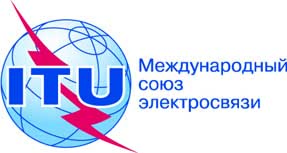 Пункт повестки дня: ADM 3Документ C18/50-RПункт повестки дня: ADM 38 февраля 2018 годаПункт повестки дня: ADM 3Оригинал: английскийотчет Председателя Рабочей группы Совета 
по финансовым и людским ресурсам (РГС-ФЛР)отчет Председателя Рабочей группы Совета 
по финансовым и людским ресурсам (РГС-ФЛР)РезюмеВ настоящем документе представлен отчет о результатах обсуждений в РГС-ФЛР, которые состоялись 22 и 23 января 2018 года.Необходимые действияСовету предлагается принять к сведению работу РГС-ФЛР, а также рассмотреть и высказать мнения, в зависимости от случая, по мерам, определенным в настоящем отчете.____________Справочные материалыC17/50 и Решение 563 СоветаФинансовый регламент и Финансовые правилаПредлагаемые поправки к Финансовому регламенту и Финансовым правиламСтатья 1
Управление финансами Союза 
и финансовый контрольСтатья 1
Управление финансами Союза 
и финансовый контроль5.	Комитет по контрактам оказывает содействие Генеральному секретарю в изучении проектов контрактов, которые предстоит заключить Союзу и сумма которых превышает предел, установленный Генеральным секретарем. Он предоставляет рекомендации о том, каким образом выполнить предлагаемые требования, принимая во внимание вопросы экономии и качества, а также интересы Союза. Состав Комитета определяется Генеральным секретарем на основе консультаций с Координационным комитетом. Круг ведения Комитета и порядок заключения Союзом контрактов определяются Генеральным секретарем на основе консультаций с Координационным комитетом.5.	Комитет по контрактам оказывает содействие Генеральному секретарю в изучении проектов контрактов, которые предстоит заключить Союзу и сумма которых превышает предел, установленный Генеральным секретарем. Он предоставляет рекомендации о том, каким образом выполнить предлагаемые требования, принимая во внимание вопросы экономии и качества, а также следующие принципы закупок:а)	честность, добросовестность и прозрачность;b)	эффективная конкуренция, когда это целесообразно, международная;с)	оптимальное соотношение цены и качества;d)	интересы Союза.Состав Комитета определяется Генеральным секретарем на основе консультаций с Координационным комитетом. Круг ведения Комитета и порядок заключения Союзом контрактов определяются Генеральным секретарем на основе консультаций с Координационным комитетом.Статья 12
Контроль за фактическими расходамиСтатья 12
Контроль за фактическими расходамиПравило 12.1Сотрудники, заверяющие документы2.	Сотрудники, заверяющие документы, несут ответственность за управление использованием ресурсов в соответствии с целями, на которые эти ресурсы были утверждены, с соблюдением при этом принципов эффективности, результативности и экономии, а также всех регламентов, правил и инструкций Союза, которые могут применяться к использованию этих ресурсов. Руководитель Департамента администрирования и финансов обеспечивает, чтобы сотрудники, заверяющие документы, имели беспрепятственный доступ к информации по расходам и обязательствам, зачисленным в рамках бюджетных ассигнований. Сотрудники, заверяющие документы, должны быть готовы представить любые подтверждающие документы, разъяснения и обоснования, запрашиваемые Генеральным секретарем, или любыми назначенными им официальными лицами, или Внешним аудитором.Правило 12.1Сотрудники, заверяющие документы2.	Сотрудники, заверяющие документы, несут ответственность за управление использованием ресурсов в соответствии с целями, на которые эти ресурсы были утверждены, с соблюдением при этом принципов эффективности, результативности и экономии, а также всех регламентов, правил и инструкций Союза, которые могут применяться к использованию этих ресурсов. Руководитель Департамента управления финансовыми ресурсами обеспечивает, чтобы сотрудники, заверяющие документы, имели беспрепятственный доступ к информации по расходам и обязательствам, зачисленным в рамках бюджетных ассигнований. Сотрудники, заверяющие документы, должны быть готовы представить любые подтверждающие документы, разъяснения и обоснования, запрашиваемые Генеральным секретарем, или любыми назначенными им официальными лицами, или Внешним аудитором.Статья 15
Ликвидные активы СоюзаСтатья 15
Ликвидные активы СоюзаПравило 15.1Поступление средствПолномочия на выставление официальных счетов имеют только назначенные Генеральным секретарем должностные лица. При получении другими должностными лицами денежных средств, предназначенных Союзу, эти лица должны незамедлительно направить такие средства должностным лицам, имеющим полномочия на выставление официальных счетов. Руководитель Департамента администрирования и финансов или назначенное им должностное лицо подтверждает получение всех средств, подписывает все относящиеся к этим средствам документы и заверяет все чеки, выставленные Союзу.Правило 15.1Поступление средствПолномочия на выставление официальных счетов имеют только назначенные Генеральным секретарем должностные лица. При получении другими должностными лицами денежных средств, предназначенных Союзу, эти лица должны незамедлительно направить такие средства должностным лицам, имеющим полномочия на выставление официальных счетов. Руководитель Департамента управления финансовыми ресурсами или назначенное им должностное лицо подтверждает получение всех средств, подписывает все относящиеся к этим средствам документы и заверяет все чеки, выставленные Союзу.Статья 16
Инвестиции средствСтатья 16
Инвестиции средствПравило 16.2Инвестиции1.	Генеральный секретарь делегирует руководителю Департамента администрирования и финансов полномочия осуществлять инвестиции и разумно управлять ими.Правило 16.2Инвестиции1.	Генеральный секретарь делегирует руководителю Департамента управления финансовыми ресурсами полномочия осуществлять инвестиции и разумно управлять ими.Статья 18
Ведение счетов и представление 
финансовой отчетностиСтатья 18
Ведение счетов и представление 
финансовой отчетностиПравило 18.4Учет банковских операций2.	Не реже одного раза в месяц или, при необходимости, более часто все финансовые операции, включая банковские сборы и комиссионные платежи, должны сверяться со сведениями, представленными в выписках с банковского счета, если только руководитель Департамента администрирования и финансов не предоставит в письменном виде исключение.Правило 18.4Учет банковских операций2.	Не реже одного раза в месяц или, при необходимости, более часто все финансовые операции, включая банковские сборы и комиссионные платежи, должны сверяться со сведениями, представленными в выписках с банковского счета, если только руководитель Департамента управления финансовыми ресурсами не предоставит в письменном виде исключение.Статья 27
Чистые активы, включая Резервный счетСтатья 27
Чистые активы, включая Резервный счет1.	Чистые активы включают:−	воздействие перехода на стандарты IPSAS;−	Резервный счет;−	страховую кассу персонала и инвестиционные фонды;−	актуарные потери АСХИ, как они определены в стандарте IPSAS 25, как только МСЭ решит признавать актуарные прибыли и убытки в тот период, когда они были понесены;−	изменения в чистых активах внебюджетных фондов и воздействие представления их в валюте, в которой представляется финансовая отчетность;−	активное сальдо или убыток за рассматриваемый период согласно IPSAS.1.	Чистые активы включают:−	воздействие перехода на стандарты IPSAS;−	Резервный счет;−	страховую кассу персонала и инвестиционные фонды;−	актуарные потери АСХИ, как они определены в стандарте IPSAS о вознаграждении работникам, как только МСЭ решит признавать актуарные прибыли и убытки в тот период, когда они были понесены;−	изменения в чистых активах внебюджетных фондов и воздействие представления их в валюте, в которой представляется финансовая отчетность;−	активное сальдо или убыток за рассматриваемый период согласно IPSAS.